РЕШЕНИЕПОМШУÖМ«23» ноября 2023 года			                                             № 3-19/105    пгт. Путеец, г. Печора,     Республика КомиО внесении изменений в решение Совета городского поселения «Путеец» от 26.11.2021 № 3-4/11 «Об утверждении Положения о муниципальном жилищном контроле на территории муниципального образования городского поселения «Путеец»Руководствуясь Федеральным законом от 06.10.2003 № 131-ФЗ «Об общих принципах организации местного самоуправления в Российской Федерации», Федеральным законом от 31.07.2020 № 248-ФЗ «О государственном контроле (надзоре) и муниципальном контроле в Российской Федерации», Уставом муниципального образования городского поселения «Путеец», Совет городского поселения «Путеец» решил:1. Внести в решение Совета городского поселения «Путеец» от 26.11.2021 № 3-4/11 «Об утверждении Положения о муниципальном жилищном контроле на территории муниципального образования городского поселения «Путеец» (далее – Положение) следующие изменения:1.1. в первом абзаце пункта 1.12. Положения слова «и (или) через региональный портал государственных и муниципальных услуг» исключить;1.2. в пункте 3.2.3. Положения слова «30 дней» заменить словами «30 календарных дней»;1.3. подпункт 2 пункта 3.3.2. Положения дополнить следующими словами «, по результатам ежеквартального мониторинга поступивших обращений.»;1.4. абзац третий пункта 4.1.1. Положения исключить;1.5. абзац последний пункта 4.1.3. Положения исключить;1.6. абзац второй пункта 4.1.5. Положения исключить;1.7. пункт 4.4.1. Положения изложить в следующей редакции:«4.4.1. Внеплановые контрольные мероприятия проводятся в виде документарных и выездных проверок, инспекционного визита.»;1.8. пункты 4.8. и 4.9. Положения исключить. 2. Обнародовать настоящее решение путем размещения на официальном сайте муниципального образования городского поселения «Путеец» (https://puteec-r11.gosweb.gosuslugi.ru).3. Настоящее решение вступает в силу со дня его официального обнародования.Глава городского поселения «Путеец»-председатель Совета поселения	                                 И.И. ЛобовиковаСОВЕТ ГОРОДСКОГО ПОСЕЛЕНИЯ «ПУТЕЕЦ»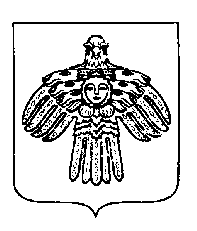 «ПУТЕЕЦ» КАР ОВМÖДЧÖМИНСА СÖВЕТ